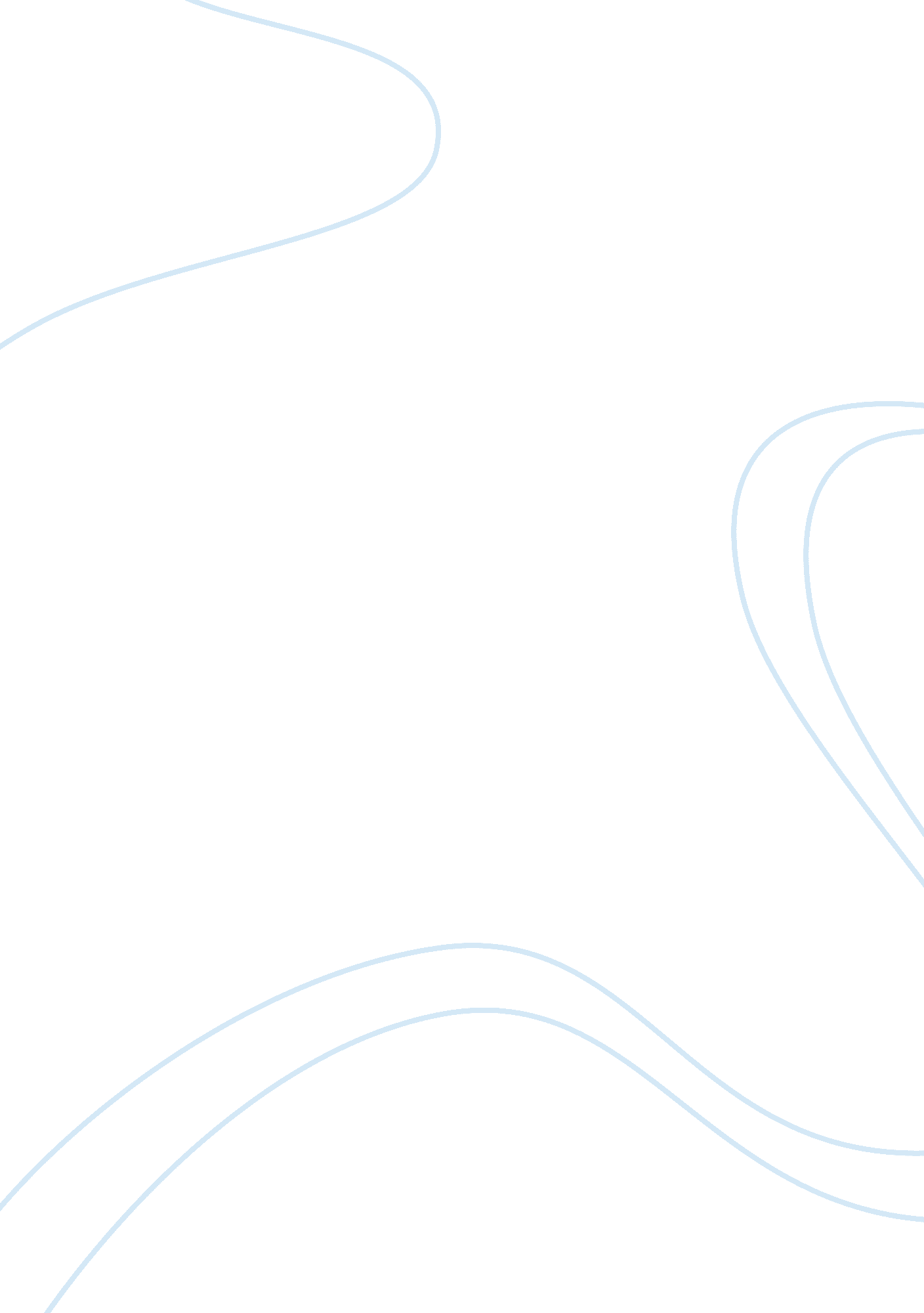 Legalized euthanasia argumentative essay examplesHealth & Medicine, Euthanasia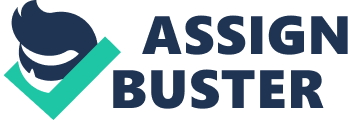 Introduction The process legalizing euthanasia in order to end suffering painlessly has been termed as one of the heated debates globally. It is clear shows that majority terminally-ill people have less chance for survival or to recover, though this does not give the doctors any power or responsibility to terminate a person live. The government should consider legalizing the practices because of the following reason. 
Legalization of euthanasia is very fundamental to the medical fraternity because it assist the ill person alleviate their depression, pain and suffering. All people are entitled to the liberty right to life. This means that individual suffering from terrible diseases has the right to be trapped in a hospital and has to experience extreme pain every day. It thus indicates the need for legalization of euthanasia so as to relieve the patient from the miserable pain. 
The patient’s will for a cessation in their treatment support the argument for legalizing euthanasia. It implies that euthanasia is the better option compared to continuation of the patient discomfort. This would assist in minimization of resource that is required to support the person’s life in the hospital bed. It therefore, ethical to respect a patient decision since they are entitled and accountable to the right of his or her own person decision. 
It is ethical to legalize this practice because it reduces the burden associated emotions and physical challenges that has been affecting the family members. This cause trauma and emotional havoc to the relatives while enduring to the hardship. 
The fact that the patient’s relatives gets sensitive over the total expense at the terminal care and this makes the patient feel guilty. The overall impact due to the cost accumulated makes the situation more severe. It thus advocate for legalization of the legalization practice in order to eradicate such instances where the patient has to worry of the family economic or emotional state anymore. 
On the other hand, this subject has encounter varying opposing viewpoints. Some argument refers euthanasia to among the factors that are violating the right for life. In that perspective, the practice may seem to go against human right for life but the for the sake of securing the resource necessary to support the rest of the family it would serve right if euthanasia is legalized. 
In other terms allowing of the ill person to die would result to happiness at a long run terms. This is based on the fact argument expounding on the right to life. It considers right to life to be not the right to exist therefore promoting legalization for euthanasia. The process of terminating a person for the benefit of the majority is ethical based on the fact that death is part of life. The entire should be treated focuses on the argument that people (the medical fraternity) are entitled the responsibility of making dying a good experience. 
It would therefore means that doctors would perform the practice professionally avoiding any inconveniences that would have a negative impact to the concern parties. The government should formulated effective and efficient policies that would improve the procedure of handing the patience with such case that demands for termination of their lives In conclusion, euthanasia should be legalized for the people liberty and general benefits of society. Although objections to euthanasia still remain legalization of this mercy killing is morally acceptable. Works Cited Medina, Loreta M.. Euthanasia. Detroit: Greenhaven Press, 2005. Print. 